A.V češtině je prefixace jedním z nejrozšířenějším způsobů tvoření nových sloves. Podívám-li se na slovesné prefixy, zjistíme, že v naprosté většině případů jsou „krátké“, zatímco u jmen (substantiv i adjektiv) tomu tak není.Například:na-brat ALE ná-borza-brat ALE zá-borpři-jmout ALE pří-jemu-jmout ALE ú-jmavy-brat ALE vý-borpo-hnat ALE pů-hondo-vést ALE dů-vodpro-vést ALE prů-vodPřesto existují i případy, kdy se i u sloves můžeme setkat s délkou v prefixu.1. Popiš postup, jak vyhledat v korpusu (SYN2010) data pro výzkum uvedeného jevu (tj. lemmata sloves, která začínají na řetězce shodné s dlouhými prefixy).2.  Pozorujte data a pokuste se je interpretovat.[lemma="((ná)|(zá)|(dů)|(pů)|(prů)|(pří)|(vý)|(ú)).*" & tag="V.*"]67 lemmatČasté jsou deriváty od jmen, která mají dlouhý prefix.Objevují se případy, kde nejde o prefix (zářit, úpět).O prefix slovesného tvaru jde pouze v těchto případech: záležet, záviset, náležet, závidět.V ostatních případech je motivujícím slovem jméno (důvěra→důvěřovat, závod→závodit), popř.  etymologicky se jménem souvisí (zápasit ← držet se za pas, působit ← po sobě viz násobit ← dávat na sebe).Výjimka je též půjčit a alternace v syntetickém futur slovesa jít (půjde).B.Vyhledejte v korpusu všechny výskyty adjektiva vroucí. Pozoruj je a popiš významy, které toto adjektivum může mít (alespoň dva).Navrhni postup, jak vybrat pouze ty konkordanční řádky, na nichž má adjektivum jeden nebo druhý význam.Vyhledáme v korpusu lemma vroucí.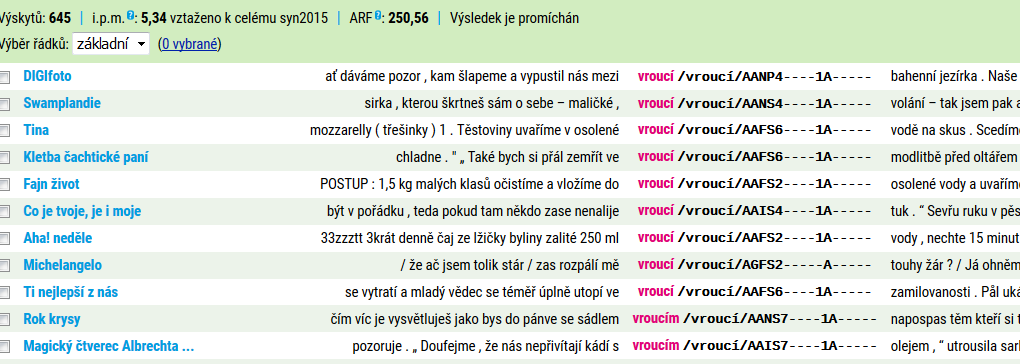 Dále se zaměříme na kolokace vpravo (adjektivum rozvíjí substantivum ve funkci shodného přívlastku, který v češtině typicky stojí před substantivem, které rozvíjí): voda, oselený, polévka, vývar, kotel, … ALE přání, láska, hlas, přátelství, vztah, slovo, polibek.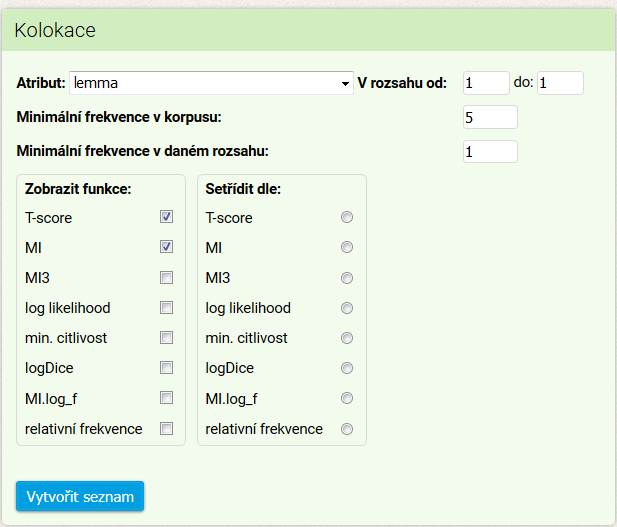 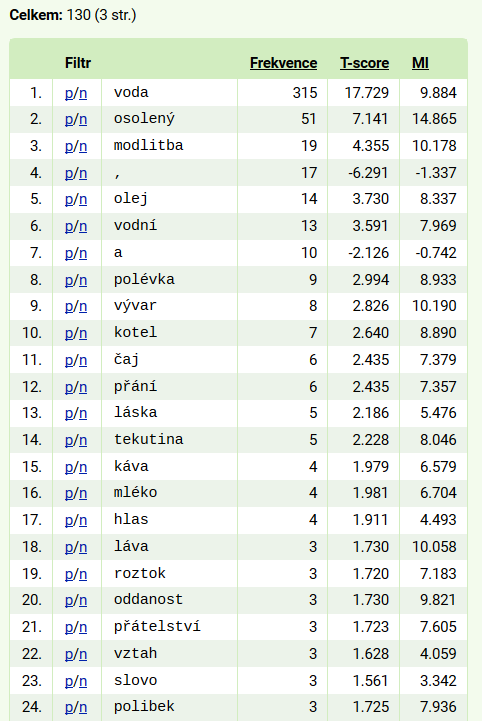 Pomocí Výběru řádků označíme skupinu 1 a 2.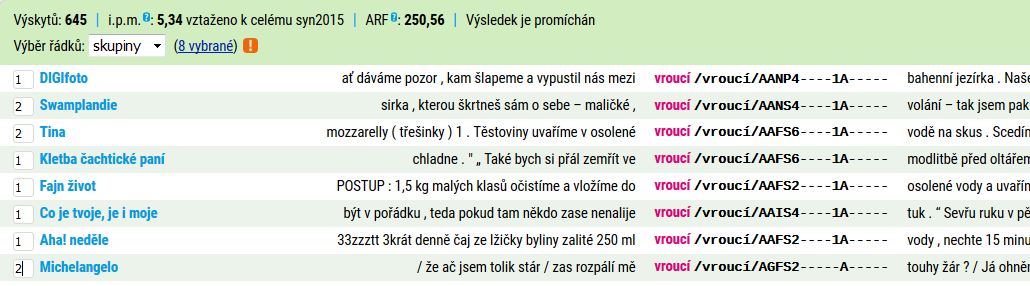 C.V korpusu SYN nejsou slovní tvary mudla/mudlové (viz věty níže) rozpoznány automatickou morfologickou analýzou. Popište, jak byste určili lemma a tag, aniž byste museli vědět, co slovní tvar označuje.A mudla zůstává - stejně jako v Harrym Potterovi - nezasvěcen tajnému věděníA teď mají tu možnost i malí mudlové.Předpokládáme-li, že lemmatizujeme tvar bez kontextu, pak můžeme postupovat následovně:[lc="(.*dla)|(.*dlové)"]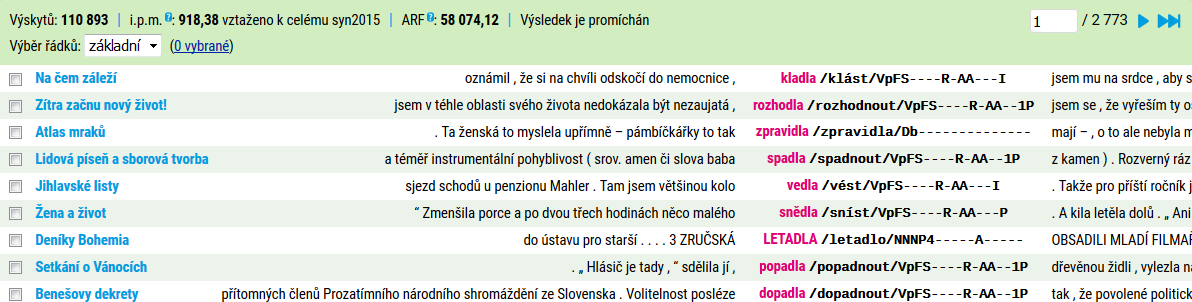 Frekvence slovních druhů: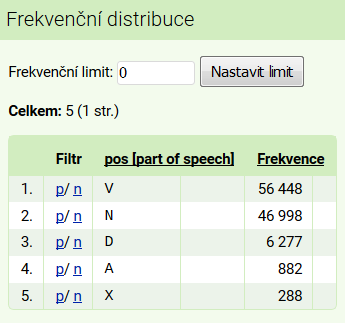 sloveso: mudla/mudnout/(Vp-SF)|(Vp-PN) jako rozhodla/rozhodnoutsubstantivum: mudla/mudlo/NNN(S2|P[145]) jako divadla/divadlo, mudla/mudl/NNMS[24] jako pudla/pudl, mudla/mudla/NN[MF]S1 jako modla/modla nebo Kudla/Kudla, mudlové/mudla/NNMP[145] jako Kudlové/Kudla,mudlové/mudl/NNMP[145] jako pudlové/pudl,adjektivum mudlové/mudlový/AAFS[236] …. jako nudlové/nudlový.S desambiguací – pravidlovou: mudla/mudla|mudl/NNMS1mudlové/mudla|mudl/NNMP[145]D.Jaké lemma a pos (slovní druh) mohou mít tučně vyznačená slova.To má být výchovné?Místo vašich schůzek sis měl lépe vybírat. Jí je špatně.Vezme ho domů.výchovné/výchovné/NNIS1|výchovné/výchovný/AANS1místo/místo/NNNS4|místo/místo/R---2jí/ona/P.FS3jí/jíst/VB-S---3vezme/vzít/ VB-S---3vezme/vézt/Vi-P---1